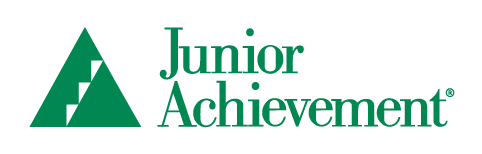 JUNIOR ACHIEVEMENT OF ARIZONA, INC.FINANCE AND AUDIT COMMITTEE (FAC) MEETINGJanuary 26, 202311:30 AM – 1:00 PM Meeting636 W Southern Ave, Tempe, AZ 85282Or Videoconference at https://zoom.us/ Select the Join a Meeting option; Meeting ID  4498603189In case of difficulty connecting via teleconference during the meeting, please text 602-291-8483AGENDAFuture Meetings Schedule:Thursday, February 16 -- 11:30am-1:00pm (Annual Polices Reviews)Thursday, March 16 -- 11:30am-1:00pm (Preliminary Budget FY23-24)Thursday, April 20 -- 11:30am-1:00pm (Investment advisor updates)Thursday, May 18 -- 11:30am-1:00pm (Final Budget FY23-24)Thursday, June 15 -- 11:30am-1:00pm (Investment advisor updates)11:30 AMWelcome and Call to Order of the FACCary SmithCary Smith11:35 AMInvestment Review with Northern TrustFrank SmithMatt BradfordFrank SmithMatt Bradford12:20 PMApproval of November Meeting Minutes (vote)Cary SmithCary Smith12:25 PMFinancial package for period ending November & December 2022 (vote)Amy SchaeferAmy Schaefer12:35 PMForecast FY22-23Amy SchaeferAmy Schaefer12:45 PMJAAZ UpdatesKatherine CecalaKatherine Cecala12:50 PMOther BusinessAllAll12:55 PMAdjournment of FACCary Smith